                                           Первое заседание 28созываРЕШЕНИЕ                                                             КАРАРО повестке дня первого заседания Совета сельского поселения Ключевский сельсовет муниципального района Аскинский район  Республики Башкортостан В соответствии с Федеральным законом от 06.10.2003 №131-ФЗ «Об общих принципах организации местного самоуправления в Российской Федерации», Уставом сельского поселения Ключевский сельсовет муниципального района Аскинский  район Республики Башкортостан и Регламентом Совета сельского поселения Ключевский сельсовет муниципального района Аскинский район  Республики Башкортостан Совет сельского поселения Ключевский сельсовет муниципального района Аскинский район  Республики Башкортостан р е ш и л:включить в повестку дня первого заседания Совета   сельского поселения Ключевский сельсовет муниципального района Аскинский район  Республики Башкортостан следующие вопросы:Об избрании главы сельского поселения Ключевский сельсовет муниципального района Аскинский район Республики Башкортостан Вносит инициативная группа депутатов.Об избрании заместителя председателя Совета сельского поселения Ключевский сельсовет муниципального района Аскинский район Республики Башкортостан Вносит инициативная группа депутатов.О формировании постоянных комиссий Совета сельского поселения Ключевский сельсовет муниципального района Аскинский район Республики Башкортостан Вносит инициативная группа депутатов.Об избрании составов постоянных комиссий Совета сельского поселения Ключевский сельсовет муниципального района Аскинский район Республики Башкортостан Вносит инициативная группа депутатов. Об избрании состава Комиссии по соблюдению Регламента Совета, статусу и этике депутата Совета сельского поселения Ключевский сельсовет муниципального района Аскинский район Республики Башкортостан Вносит инициативная группа депутатов.Об утверждении решений постоянных комиссий Совета об избрании председателей постоянных комиссий Совета сельского поселения Ключевский сельсовет муниципального района Аскинский район Республики Башкортостан Вносят постоянные комиссии Совета.Об утверждении решения Комиссии по соблюдению Регламента  Совета, статусу и этике депутата Совета сельского поселения Ключевский сельсовет муниципального района Аскинский район Республики Башкортостан об избрании председателяВносит Комиссия Совета по соблюдению Регламента Совета, статуса и этики депутата.Об утверждении Регламента Совета сельского поселения Ключевский сельсовет муниципального района Аскинский район Республики БашкортостанВносит Комиссия Совета по соблюдению Регламента Совета, статуса и этики депутата.Глава сельского поселения Ключевскийсельсовет муниципального района Аскинский районРеспублики Башкортостан М.П.Селянин.24 сентября 2019 года№4БАШҠОРТОСТАН РЕСПУБЛИКАҺЫАСҠЫН РАЙОНЫ   МУНИЦИПАЛЬ РАЙОНЫНЫҢ КЛЮЧИ АУЫЛ  СОВЕТЫ АУЫЛ  БИЛӘМӘҺЕ СОВЕТЫ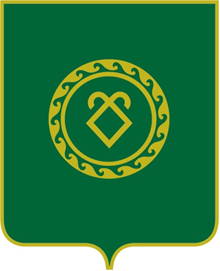 РЕСПУБЛИКА БАШКОРТОСТАНСОВЕТСЕЛЬСКОГО ПОСЕЛЕНИЯКЛЮЧЕВСКИЙ  СЕЛЬСОВЕТМУНИЦИПАЛЬНОГО РАЙОНААСКИНСКИЙ РАЙОН